Creating a RYCOR Guest AccountUse the link below.https://www.studentquickpay.com/GYPSD/First Screen you will see. Create account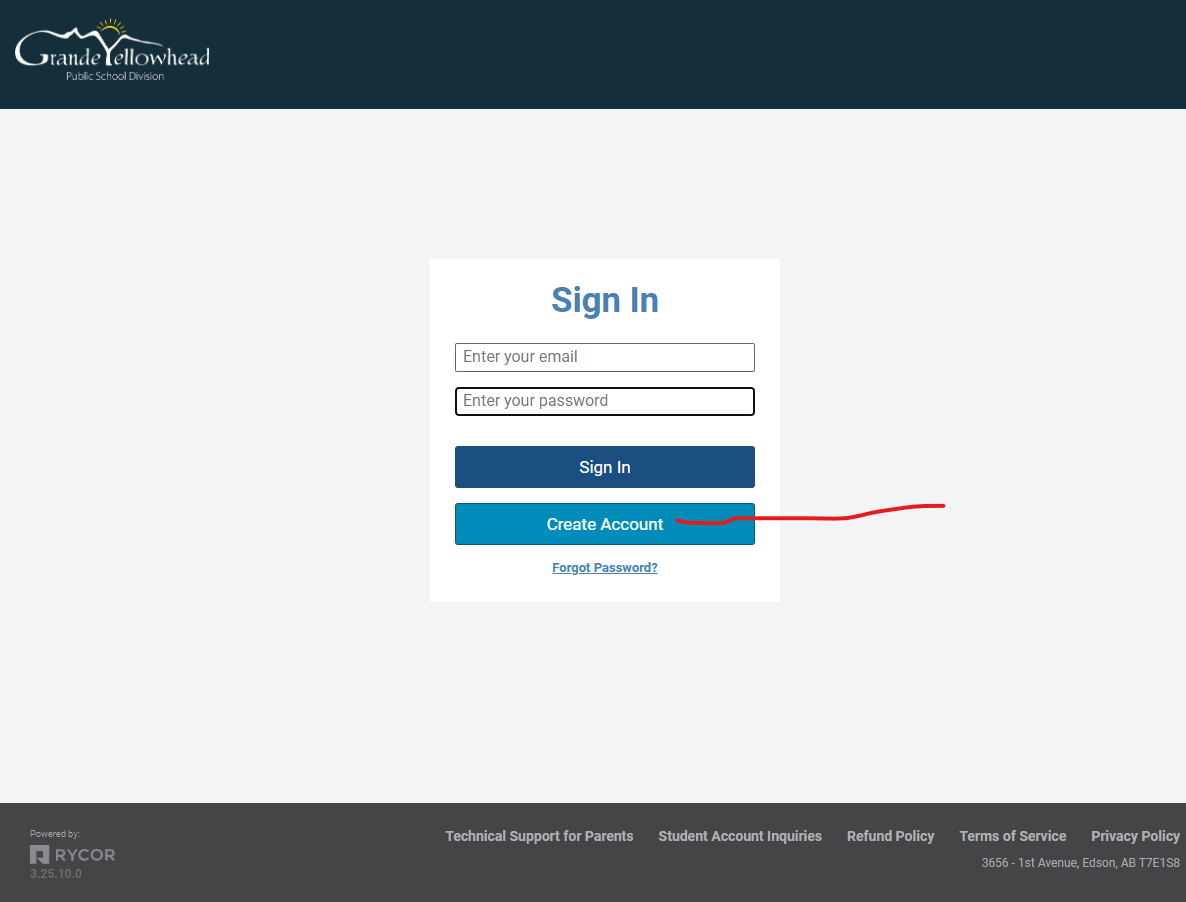 Second Screen fill in all marked and then NEXT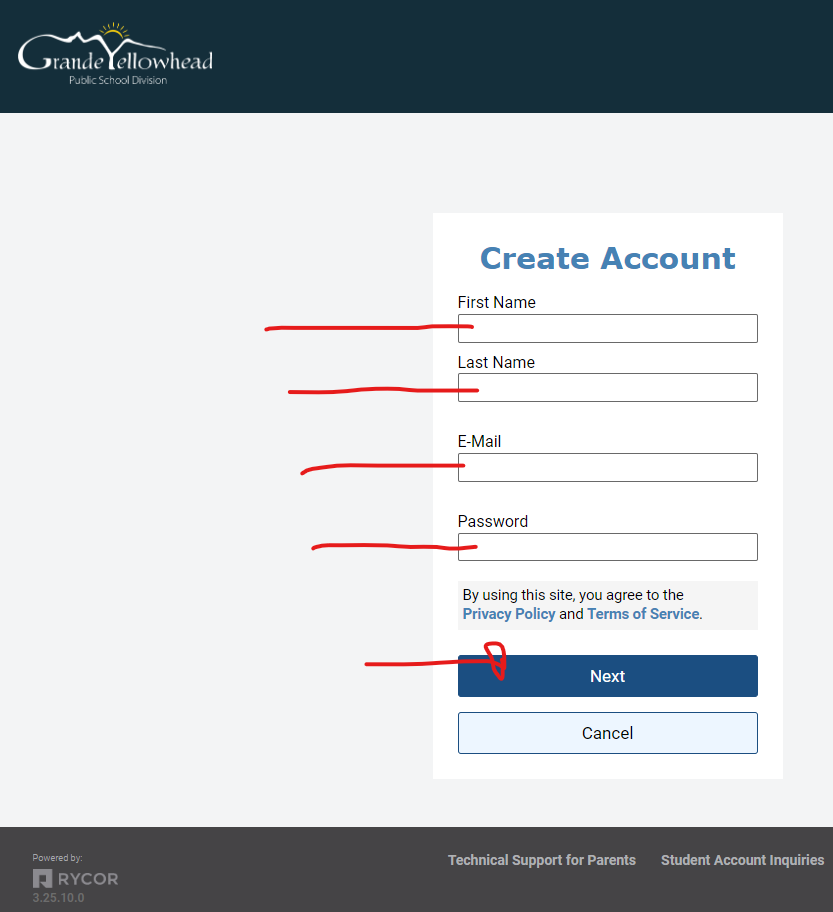 Third Screen click GUEST ACCOUNT and then go to screen # 4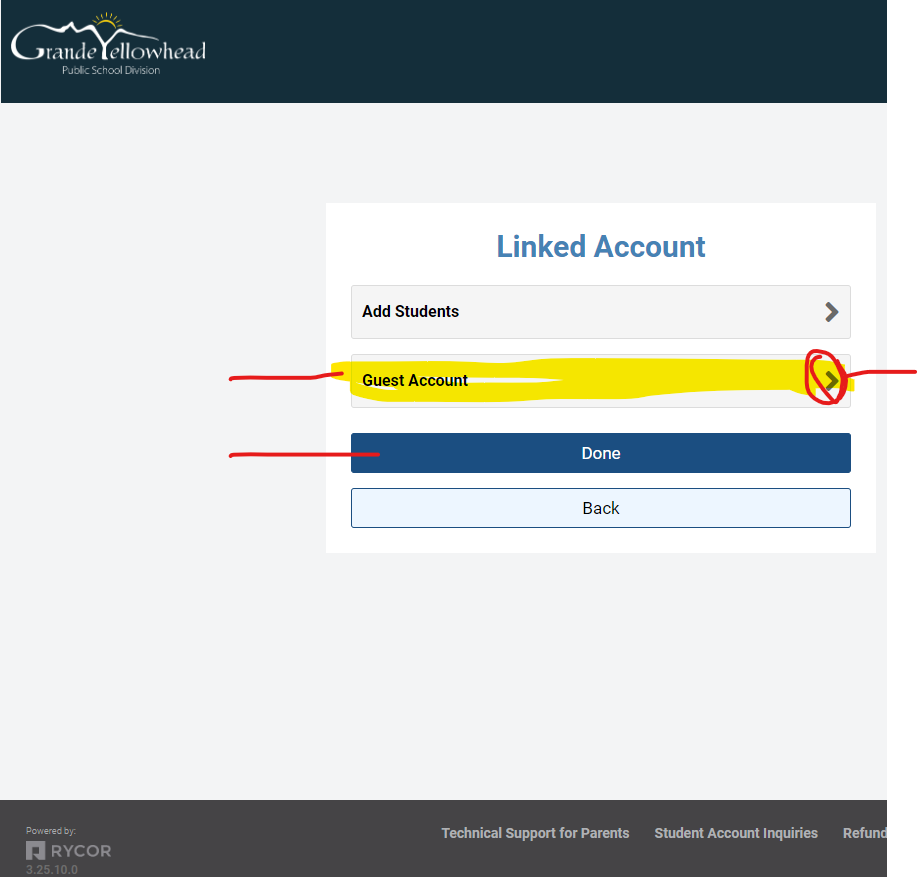 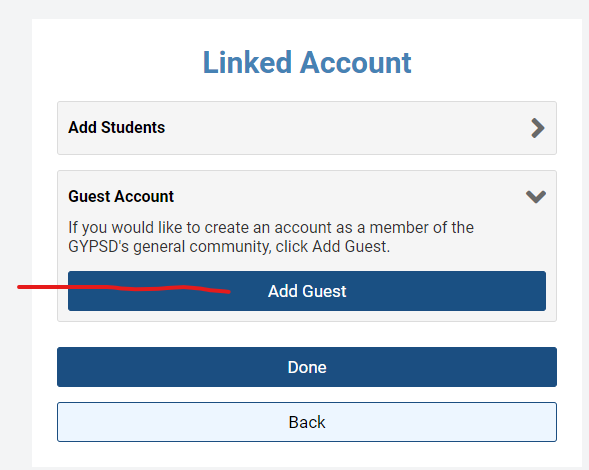 Click ADD GUEST if you would like to maybe use your account again for anything related to the GYPSDSchools.  This will add you as a non-student.  Which you can pay for other items in the future that are online purchases.Then click DONE.Once done you will see a screen with any available online purchases for GUESTSFor the Paul Stenhouse Scholarship you will see this Item below to click on as a Guest.Fill in the details and add to your cart to process the payment for this DONATION.Thanks for your support. 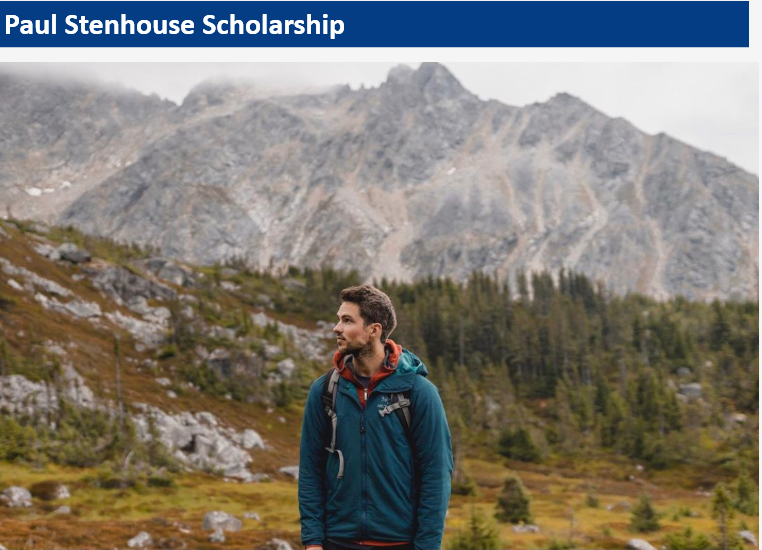 